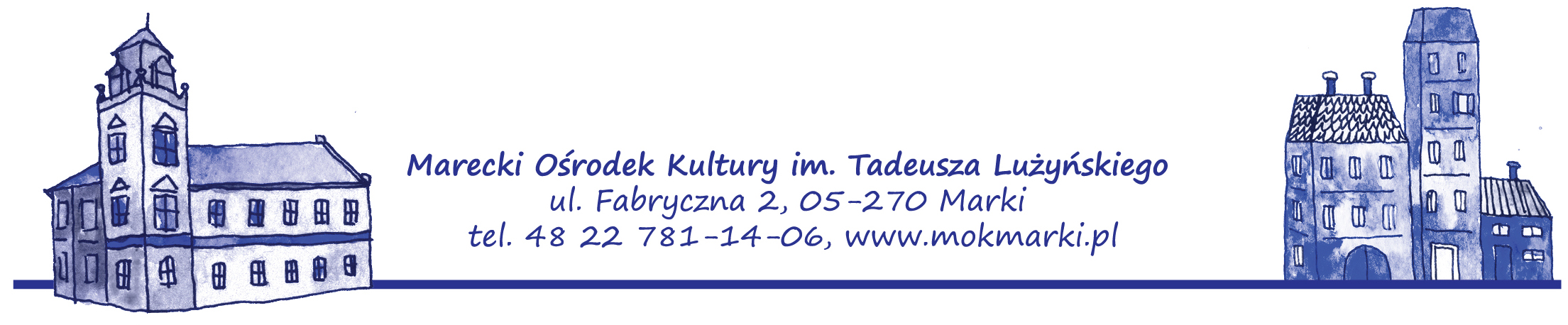 Znak sprawy: DAG.26.2.2020PROTOKÓŁZ OTWARCIA OFERTw sprawie realizacji zamówienia na wykonanie i dostawę usług drukarskich dla Mareckiego Ośrodka Kultury im. Tadeusza Lużyńskiego (MOK) w trybie zapytania ofertowego zgodnie z art. 4 pkt 8 Pzp, których wartość nie przekracza wyrażonej w złotych równowartości kwoty 30.000 euro. W dniu 27.04.2020 roku o godzinie 12:00 (termin otwarcia ofert został przesunięty z powodu absencji jednego z członków Komisji Ofertowej) w pokoju nr 3 budynku Mareckiego Ośrodka Kultury im. Tadeusza Lużyńskiego w Markach przy ul. Fabrycznej 2, 05-270 Marki odbyło się posiedzenie Komisji Ofertowej w składzie:- Aleksandra Jankowska – Dyrektor 				- Przewodniczący Komisji- Bożena Dobkowska - Główna Księgowa 			- Członek Komisji- Bożena Sobieraj – Specjalista ds. reklamy, kasjerka		- Członek Komisji- Jolanta Sowińska – Kierownik administracyjny 		- Sekretarz Komisjiktórej to członkowie złożyli oświadczenia na drukach ZP-11.Przedmiotem posiedzenia było otwarcie ofert złożonych przez Wykonawców. Zapytanie ofertowe zostało wysłane do czternastu potencjalnych wykonawców oraz ogłoszone na stronie zamawiającego www.mokmarki.pl w Biuletynie Zamówień Publicznych. Termin składania ofert wyznaczono na dzień 16.03.2020 roku godz. 12:00.Komisja Ofertowa stwierdziła, że w terminie składania ofert, tj. do dnia 16.03.2020 roku do godz. 12:00 płynęło 6 ofert w kolejności:Drukarnia Maja Arkadiusz Majewski, ul. Wyszogrodzka 5 m 91, 03-337 Warszawa - data wpływu 03.03.2020 rMEDIADRON Adam Bańkowski, ul. Blokowa 28, 03 – 641 Warszawa - data wpływu 12.03.2020 r.Drukarnia BENEDYSIUK, ul. Lisa Kuli 1, 05 – 091 Ząbki - data wpływu 12.03.2020 r.DIGIA.pl Mikhail Savinouski, ul. Pustelnicka 15, 05 – 220 Zielonka - data wpływu 12.03.2020 r.PLAMERIA Agnieszka Markowska ul. Fabryczna 9, 05 – 270 Marki - data wpływu 12.03.2020 r.AND Sp. Z o.o. Arkadiusz Wasążnik ul. Grochowska 202/47, 04 – 357 Warszawa, biuro: ul. Piłsudskiego 143B, 05-270 Marki - data wpływu 13.03.2020 r.Nienaruszalność kopert została potwierdzona w obecności Komisji Ofertowej podczas posiedzenia. Po otwarciu ofert Przewodniczący Komisji podał następujące informacje:- nazwę i adresy Wykonawców,- sumę ceny ofertowej,- termin realizacji,Zamawiający założył następujące kryteria oceny ofert:Maksymalna łączna liczba punktów, jaką może uzyskać Wykonawca wynosi – 100 pkt.Oferta, która przedstawia najkorzystniejszy bilans (maksymalna liczba przyznanych punktów w oparciu o ustalone kryterium) zostanie uznana za najkorzystniejszą, pozostałe oferty zostaną sklasyfikowane zgodnie z ilością uzyskanych punktów. Realizacja zamówienia zostanie powierzona wykonawcy, którego oferta uzyska najwyższą liczbę punktów, obliczoną wg wzoru:  Pkt = KC+KTLiczba punktów za poszczególne kryteria zostanie zsumowana i będzie stanowić końcową ocenę ofert.Obliczenia będą dokonywane z dokładnością do dwóch miejsc po przecinku.Zamawiający najpierw oceni oferty, a następnie zbada, czy wykonawca, którego oferta została oceniona jako najkorzystniejsza, nie podlega wykluczeniu oraz czy spełnia warunki udziału w postępowaniu. Jeżeli wykonawca, którego oferta zostanie oceniona jako najkorzystniejsza, uchyli się od zawarcia umowy, zamawiający zbada, czy nie podlega wykluczeniu oraz czy spełnia warunki udziału w postępowaniu wykonawca, który złożył ofertę najwyżej oceniona spośród pozostałych ofert.Wykaz ważnych złożonych ofert z podziałem na poszczególne kryteria:Ocena poszczególnych WykonawcówUZASADNIENIE WYBORU:Po sprawdzeniu kompletności i ważności ofert, Zamawiający przeliczył procentowo kryteria zaproponowane przez poszczególnych oferentów. Zgodnie z powyższym zestawieniem z pośród złożonych poprawnie ofert wyłoniono Wykonawcę, którym jest Firma DRUKARNIA BENEDYSIUK z siedzibą przy ul. Lisa Kuli 1, 05 – 091 ZąbkiNa tym protokół zakończono.Lp.Nazwa kryteriumWagakryteriumSzczegółowy opis,wzórUwagi, objaśnienia1Cena75%CNKC=---------x 75COBKC-ilość punktów przyznanych Wykonawcy w kryterium cenaCN-najniższa zaoferowana cena, spośród wszystkich ofert niepodlegających odrzuceniuCOB – cena zaoferowana w ofercie badanej2Termin realizacji 25% TNKT=-----------x 25TOBKT-ilość punktów przyznanych Wykonawcy w kryterium średniego terminu realizacjiTN-najkrótszy z zaoferowanych średnich terminów, spośród wszystkich ofert niepodlegających odrzuceniuTOB – średni termin realizacji w ofercie badanejLp.Nazwa WykonawcyKRYTERIUM 1Wartość oferty bruttoKRYTERIUM 2Termin realizacji przedmiotu umowy1.Drukarnia MajaArkadiusz Majewskiul. Wyszogrodzka 5 m 9103-337 Warszawa3 087,30 zł2,88 dnia2.MEDIADRONAdam Bańkowskiul. Blokowa 2803-641 Warszawa2 571,93 zł4,5 dnia3.Drukarnia BENEDYSIUKul. Lisa Kuli 105-091 Ząbki2 198.01 zł3 dni4.DIGIA.PLMikhail Savinouskiul. Pustelnicka 1505-220 Zielonka2 498,13 zł4 dni5.PLAMERIAAgnieszka Markowskaul. Fabryczna 905-270 Marki2 432,94 zł6,38 dnia6.AND Sp. Z o.o.Arkadiusz Wasążnikul. Grochowska 202/4704-357 WarszawaBiuro: ul. Piłsudskiego 143 B,05-270 Marki2 539,00 zł2,5 dniaLp.Nazwa WykonawcyKRYTERIUM 1Wartość oferty bruttoKRYTERIUM 2Termin realizacji przedmiotu umowySuma oceny ofert1.Drukarnia MajaArkadiusz Majewskiul. Wyszogrodzka 5 m 9103-337 Warszawa53,40 %21,70 %75,10 %2.MEDIADRONAdam Bańkowskiul. Blokowa 2803-641 Warszawa64,10 %13,89 %77,99 %3.Drukarnia BENEDYSIUKul. Lisa Kuli 105-091 Ząbki75,00 %20,83 %95,83 %4.DIGIA.PLMikhail Savinouskiul. Pustelnicka 1505-220 Zielonka65,99 %15,63 %81,62 %5.PLAMERIAAgnieszka Markowskaul. Fabryczna 905-270 Marki67,76 %9,80 %77,56 %6.AND Sp. Z o.o.Arkadiusz Wasążnikul. Grochowska 202/4704-357 WarszawaBiuro: ul. Piłsudskiego 143 B,05-270 Marki64,93 %25,00 %89,93 %